30.07.2021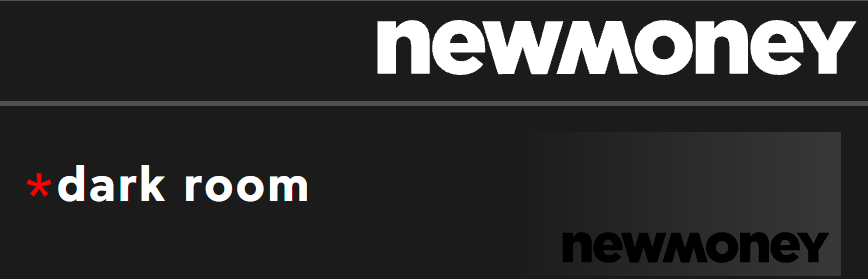 Στο σφυρί τα Village για 994.000 ευρώ, ο αφανής ήρωας του Lagonissi Resort, ο Βακάκης (και πάλι) γκρινιάζει, ο κοσμοναύτης της ΕΛΛΑΚΤΩΡ και πώς η COSCO καθάρισε στον ΟΛΠ ///–Χαίρετε! Προβλήματα και μάλιστα σοβαρά αντιμετωπίζουν οι εναπομείνασες επιχειρηματικές δραστηριότητες του Δημήτρη Κοντομηνά, ο οποίος -δυστυχώς- ταλαιπωρείται από σοβαρά προβλήματα υγείας. Η Εurobank αναλαμβάνει πρωτοβουλίες όσον αφορά τα δάνεια (τελευταίο παράδειγμα οι πρόσφατες εξελίξεις στην Intertech με το 29,5% των μετοχών) του άλλοτε κραταιού ομίλου Κοντομηνά που κυριάρχησε στην επιχειρηματική ζωή του τόπου και ήταν ένα από τα μεγαλύτερα ονόματα της ελληνικής αγοράς από τη δεκαετία του ’80 μέχρι και λίγο μετά το 2010.-Όλα αυτά η στήλη τα θυμήθηκε γιατί σήμερα, Παρασκευή, γίνεται πλειστηριασμός σε βάρος της εταιρείας «ΔΕΜΚΟ ΕΠΕΝΔΥΤΙΚΗ ΚΑΙ ΕΜΠΟΡΙΚΗ». Αν δεν σας θυμίζει τίποτα ο ελληνικός τίτλος, σας παραπέμπω στην Demco, βασικό βραχίονα του ομίλου Κοντομηνά, που εξακολουθεί να εδρεύει στο 40,2ο χλμ. της Αττικής Οδού. Σήμερα λοιπόν η Eurobank, η οποία -ως γνωστόν, ενσωμάτωσε το Ταχυδρομικό Ταμιευτήριο- βγάζει στο σφυρί ένα ακόμη περιουσιακό στοιχείο του. Κι όχι ένα οποιοδήποτε, αλλά τα Village Roadshow. –Ας πάρουμε τα πράγματα από την αρχή: Τον Σεπτέμβριο 2009 η «INTERTEL Services Συστήματα Ηλεκτρονικών και Επικοινωνίας Α.Ε.», συμφερόντων Κοντομηνά, εξέδωσε κοινό ομολογιακό δάνειο 48 εκατ. ευρώ, που διαιρείται σε 480 κοινές έγχαρτες, ονομαστικές ομολογίες ονομαστικής αξίας 100.000 ευρώ η κάθε μία. Το δάνειο κάλυψε εξ ολοκλήρου το Ταχυδρομικό Ταμιευτήριο και έτσι «κατέστη μοναδικός ομολογιούχος δανειστής, παρέλαβε δε στην πλήρη κυριότητα, νομή και κατοχή του τις εκδοθείσες ομολογίες», όπως αναφέρεται χαρακτηριστικά. Παράλληλα, ορίστηκε ότι «οι πάσης φύσεως απαιτήσεις των ομολογιούχων κατά της εκδότριας και των εγγυητών, οι οποίες απορρέουν ή θα απορρεύσουν από αυτό -τις εξασφαλίσεις και τις ομολογίες- όπως απαιτήσεις από κεφάλαιο, τόκους κάθε είδους (ενδεικτικά υπερημερίας κ.ά.), εισφορές, φόρους έξοδα και δαπάνες πάσης φύσεως», θα καλύπτονται από την εγγύηση της καθ’ ής «ΔΕΜΚΟ Επενδυτική και Εμπορική». -Στο πόρισμα για την υπόθεση του Τ.Τ. αναφερόταν ότι στις 11/9/2009 το Τ.Τ. χρηματοδότησε την Intertel με 48 εκατ. ευρώ, με σκοπό την εξαγορά των θυγατρικών του Ομίλου Village, Village Roadshow και Village Films, καθώς και για την αύξηση του μετοχικού κεφαλαίου της. Η διάρκεια των δανείων ήταν 12ετής, με 2 χρόνια περίοδο χάριτος, το επιτόκιο Euribor 6m+3,75% για την πρώτη εξαετία και Euribor 6m+4,25% για τη δεύτερη, ενώ οι δόσεις ήταν εξαμηνιαίες. Ως εξασφάλιση δόθηκαν η προσωπική εγγύηση του Δ. Κοντομηνά, η εταιρική εγγύηση της Demco, ενώ συνεστήθη ενέχυρο Α’ Τάξης επί 124.300 κοινών μετοχών της Village Roadshow, δηλαδή για το 100% του μετοχικού κεφαλαίου, αξίας 2.068.352 ευρώ. Γιατί το ενέχυρο αφορά τη Village; Επειδή τον Απρίλιο του 2010 η Intertel απορροφήθηκε από τη «Village Roadshow Οργάνωση και Εκμετάλλευση Επιχειρήσεων Κινηματογράφου και Ψυχαγωγίας Ελλάς Α. Ε.», η οποία και «κατέστη εκδότρια» του ομολογιακού – δηλαδή, φορτώθηκε το δάνειο.-Κάπως έτσι, φτάσαμε στις 8 Ιουλίου 2021 που η Eurobank έδωσε εντολή επίσπευσης του πλειστηριασμού για τα ενέχυρα που είχε το Τ.Τ. από την Demco. Σήμερα, λοιπόν, βγαίνουν στο σφυρί οι 124.300 μετοχές της Village Roadshow. Πάμε τώρα στα της τιμής. Σύμφωνα με έκθεση αποτίμησης που διενήργησε η Grant Thornton Greece, το εύρος της αξίας των μετοχών -και, άρα, του 100% της εταιρείας- υπολογίστηκε μεταξύ 4.800.000 ευρώ και 6.400.000 ευρώ (μέση τιμή 5.600.000 ευρώ). Όπως αναφέρεται στην έκθεση του πλειστηριασμού «κατόπιν συμφωνίας των ομολογιούχων με συνεκτίμηση της άνω αποτίμησης» η τιμή πρώτης προσφοράς ορίστηκε στις 994.000 ευρώ – δηλαδή, 8 ευρώ ανά μετοχή…-Θυμάστε τον κοσμοναύτη Σ. Κρικάλεφ ο οποίος το 1991 πέρασε 312 ημέρες μόνος του, εγκλωβισμένος, στον σοβιετικό διαστημικό σταθμό ΜΙΡ, επειδή στο μεταξύ είχε καταρρεύσει η ΕΣΣΔ; Σε διαφορετικές βέβαια συνθήκες, αλλά την ίδια τύχη με αυτή του κοσμοναύτη Κρικάλεφ έχει στέλεχος της ΕΛΛΑΚΤΩΡ, το οποίο προ δεκαετίας μετακόμισε κατόπιν εντολής του ομίλου στην ηλιόλουστη Καλιφόρνια για να φροντίσει τις business της ΕΛΛΑΚΤΩΡ στα φωτοβολταϊκά. Ο άνθρωπος από τον περασμένο Φεβρουάριο παραμένει ξεχασμένος και απλήρωτος, εγκλωβισμένος στην εργασία του, χωρίς μισθό και χωρίς να έχει απολυθεί! Τον ξέχασαν; Αγνοούν την ύπαρξή του; Άγνωστο. Πάντως τον Κρικάλεφ, τελικά, τον λυπήθηκε η γερμανική κυβέρνηση και μερίμνησε για την επιστροφή του. Αυτόν, ποιος θα τον λυπηθεί;– Και επειδή δεν αντέχω άλλες οικονομικές καταρρεύσεις και ζόρια, επιπλέον είναι αφόρητος και ο καύσωνας, πάμε σε ένα πρόσωπο που μπορεί να χαρακτηριστεί ως ο «αφανής ήρωας» ενός από τα μεγαλύτερα ξενοδοχειακά συγκροτήματα της χώρας, του Grand Resort Lagonissi. Πρόκειται για τον Αναστάσιο Αποστολόπουλο, ο οποίος είναι ο Deputy General Manager του ξενοδοχείου και ορίστηκε υπεύθυνος σχεδόν για τα… πάντα. Τι σημαίνει αυτό; Ότι το Δ.Σ. της Αττικός Ήλιος τον διόρισε υπεύθυνο για τη λειτουργία «των κολυμβητικών δεξαμενών» του ξενοδοχείου και συγκεκριμένα για τις πισίνες των δωματίων και των bungalows, την πισίνα ισογείου του κεντρικού κτηρίου, την κεντρική πισίνα του συγκροτήματος και την πισίνα Grand Beach.-Παράλληλα, ορίστηκε υπεύθυνος για τη λειτουργία των (11, παρακαλώ) επισιτιστικών τμημάτων του ξενοδοχείου που περιλαμβάνουν: το πολυνησιακό εστιατόριο, την καφετέρια μπαρ Κοχύλια, την καφετέρια εστιατόριο Mediterraneo, το εστιατόριο-ζαχαροπλαστείο (με παρασκευαστήριο) Αφροδίτη, το ιταλικό εστιατόριο καφετέρια μπαρ Captain’s House, το σνακ μπαρ Ουζερί, το εστιατόριο καφετέρια μπαρ Vegera, την καφετέρια μπαρ La Veranda, το εστιατόριο μπαρ αναψυκτήριο στην παραλία Poseidon, το εστιατόριο μπαρ Γαλάζια Ακτή, το αναψυκτήριο μπαρ πισίνας και την καφετέρια εστιατόριο μπαρ Grand Hall. Και σαν αν μην έφταναν πισίνες, εστιατόρια και μπαρ, «επειδή έχει τις γνώσεις και την εμπειρία», ορίστηκε υπεύθυνος και για τον περιβάλλοντα χώρο του συγκροτήματος, ώστε με τις οδηγίες και την επίβλεψή του να εκτελούνται τα πάσης φύσεως κλαδέματα – κουρέματα όλων των δέντρων – θάμνων και λοιπών καλλωπιστικών φυτών. Για να μην το ξεχάσω, εκτός από τα παραπάνω, είναι και υπεύθυνος και για τις άδειες μουσικών οργάνων των καταστημάτων υγειονομικού ενδιαφέροντος του ξενοδοχείου. Τι να πω; Καλές αντοχές…  -Ακούω ότι στην Τράπεζα Πειραιώς έχουν σχεδόν ολοκληρώσει τη δεύτερη συνθετική τιτλοποίηση. Πρόκειται ουσιαστικά για ασφάλιση πράσινων δανειακών χαρτοφυλακίων, κίνηση που κάνουν οι τράπεζες επειδή έτσι απελευθερώνουν κεφάλαια. Στην Πειραιώς το κάνουν σε τρία στάδια. Το πρώτο απέφερε περίπου 120 εκατ., το δεύτερο -που τελειώνει τώρα- άλλα 100 εκατ. και το τρίτο (που θα γίνει ως το τέλος του έτους) θα αποφέρει περίπου άλλα 100 εκατ. Επίσης, μετά το καλοκαίρι θα ολοκληρωθεί και η πώληση των εργασιών acquiring στις κάρτες από την οποία προκύπτουν άλλα 300 εκατ. και έτσι ολοκληρώνεται το σχέδιο κεφαλαιακής ενίσχυσης της τράπεζας. Στο μέτωπο των NPEs, μετά και την πώληση των Phoenix και Vega, ο δείκτης NPEs της Πειραιώς πέφτει στο 23% από 46% το Α’ τρίμηνο.-Με την ευκαιρία, αφού μιλάμε για κεφάλαια τραπεζών, σήμερα στις 8 μ.μ. ανακοινώνονται τα αποτελέσματα των stress test.– Με πολιτική απόφαση, ουσιαστικά, έκλεισε η διαμάχη με την COSCO για το 16% του ΟΛΠ που τελικά περνά στην κυριότητα των Κινέζων, παρά το γεγονός ότι δεν έκαναν τις επενδύσεις των 293 εκατ. ευρώ για τις οποίες δεσμεύτηκαν βάσει της σύμβασης του 2016. Το ΔΣ του ΤΑΙΠΕΔ συνεδρίασε χθες και ενέκρινε τις τροποποιήσεις στο κείμενο της σύμβασης, ανοίγοντας τον δρόμο για τη μεταβίβαση. Σύμφωνα με πληροφορίες, η COSCO πέραν των 88 εκατ. ( + τόκους) που θα δώσει στο Δημόσιο, πρέπει να καταθέσει και εγγυητική για το ποσό των επενδύσεων που υπολείπεται, οι οποίες θα πρέπει υποχρεωτικά να γίνουν εντός πενταετίας. Μετά τη συναλλαγή και βάσει της συμφωνίας, το Δημόσιο θα έχει έναν εκπρόσωπο στο ΔΣ του ΟΛΠ (από τρεις σήμερα) ο οποίος θα έχει αναβαθμισμένες δυνατότητες, μέχρι και δικαίωμα veto σε κρίσιμες επιχειρησιακές αποφάσεις.-Μέσα στην επόμενη εβδομάδα θα ανακοινώσει αποτελέσματα η Jumbo. Ακούω ότι οι προσδοκίες δεν είναι για βελτίωση, αλλά σταθεροποίηση των μεγεθών και μάλλον έτσι πρέπει να είναι, αν κρίνω από το γεγονός ότι ο Βακάκης συνεχίζει να γκρινιάζει με ένταση για το κόστος των μεταφορικών.-Θα θυμάστε ότι πρόσφατα είχαμε γράψει πως ο πρόεδρος Πάνος ήταν επισπεύδων σε έναν πλειστηριασμό που θα γινόταν την Παρασκευή 23 Ιουλίου, σε βάρος του Ιωάννη Βασιλακόπουλου για την κατοικία του που βρίσκεται στη Γλυφάδα. Η αναγκαστική κατάσχεση έγινε για 23.275,91 ευρώ «υπέρ Παναγιώτη Καμμένου, εγγραφείσα στις 23/07/2020», ενώ ως εκτελεστός τίτλος εμφανίζεται η υπ’ αριθμ. 1871/2015 Απόφαση του Πολυμελούς Πρωτοδικείου Αθηνών. Ο αρχικός πλειστηριασμός θα γινόταν τον περασμένο Φεβρουάριο, αλλά αναβλήθηκε λόγω και της πανδημίας. Στη συνέχεια, όμως, έγινε δήλωση συνέχισης και ορίστηκε για τις 23 Ιουλίου με αντικείμενο την ψιλή κυριότητα διώροφου ακινήτου, με τιμή πρώτης προσφοράς στις 780.000 ευρώ. Τα νεότερα, λοιπόν, είναι ότι ο πλειστηριασμός ανεστάλη. Τώρα, για ποιον ακριβώς λόγο, θα σας γελάσω.-Και στο σημείο αυτό, αγαπητοί αναγνώστες, η στήλη σας εγκαταλείπει και αναχωρεί σεμνά και ταπεινά για τις καλοκαιρινές διακοπές της. Αν αναρωτιέστε για το πού, αρχικά Μονακό να αερίσουμε το σπίτι γιατί έπιασε υγρασίες, μετά Μύκονο καμιά τράκα -θα βρεθεί και κάποιο camping να κρυφτούμε από γνωστούς και φίλους- κι έτσι θα κυλίσουν οι ημέρες μέχρι τις 20 Αυγούστου που το DARK ROOM θα επιστρέψει στις οθόνες σας. Καλές διακοπές!ΟΛΠΔημήτρης ΚοντομηνάςΤράπεζα ΠειραιώςΑττικός ΗλιοςΕλλάκτωρCoscodark roomstress testsφωτοβολταϊκάπλειστηριασμόςDemcoΕurobankVillage RoadshowJumboGrand Resort LagonissiΑναστάσιος Αποστολόπουλος